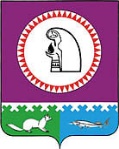 О внесении изменений в решение Думы Октябрьского района от 24.12.2014 № 547 «Об официальном опубликовании в средствах массовой информации муниципальных правовых актов и иной официальной информации с 01.01.2015     по 30.09.2015»В соответствии с Федеральным законом от 06.10.2003 № 131-ФЗ «Об общих принципах организации местного самоуправления в Российской Федерации», рассмотрев протест прокурора Октябрьского района от 22.01.2015 № 07-14-8911-15, Дума Октябрьского района РЕШИЛА:1. Протест прокурора Октябрьского района от 22.01.2015 № 07-14-8911-15 на пункт 1 решения Думы Октябрьского района от 24.12.2014 № 547 «Об официальном опубликовании в средствах массовой информации муниципальных правовых актов и иной официальной информации с 01.01.2015 по 30.09.2015» удовлетворить.2. Внести в решение Думы Октябрьского района от 24.12.2014 № 547 «Об официальном опубликовании в средствах массовой информации муниципальных правовых актов и иной официальной информации с 01.01.2015 по 30.09.2015» следующие изменения: 2.1. В преамбуле слова «соглашениями о передаче полномочий органами местного самоуправления на 2015 год,» исключить.2.2. В пункте 1 слова «и муниципальных образований в границах Октябрьского района» исключить.3. Опубликовать настоящее решение в официальном сетевом издании «октвести.ру».4. Контроль за исполнением решения возложить на постоянную комиссию Думы Октябрьского района по социальным вопросам (Соломаха Е.И.).Глава Октябрьского района                 			                   	                 С.А. КологривМуниципальное образованиеОктябрьский районДУМАРЕШЕНИЕМуниципальное образованиеОктябрьский районДУМАРЕШЕНИЕМуниципальное образованиеОктябрьский районДУМАРЕШЕНИЕМуниципальное образованиеОктябрьский районДУМАРЕШЕНИЕМуниципальное образованиеОктябрьский районДУМАРЕШЕНИЕМуниципальное образованиеОктябрьский районДУМАРЕШЕНИЕМуниципальное образованиеОктябрьский районДУМАРЕШЕНИЕМуниципальное образованиеОктябрьский районДУМАРЕШЕНИЕМуниципальное образованиеОктябрьский районДУМАРЕШЕНИЕМуниципальное образованиеОктябрьский районДУМАРЕШЕНИЕ«27»февраля2015г.№568пгт. Октябрьскоепгт. Октябрьскоепгт. Октябрьскоепгт. Октябрьскоепгт. Октябрьскоепгт. Октябрьскоепгт. Октябрьскоепгт. Октябрьскоепгт. Октябрьскоепгт. Октябрьское27.02.2015№568«Д-4»